Информационное письмо для врачей Московской областиУважаемые коллеги!Доводим до вашего сведения, что в ГБУЗ МО «НИКИ детства Минздрава Московской области проводятся консультации и лечение младенцев с инфантильными (младенческими) гемангиомами.  Консультацию проводят детские хирурги и детские кардиологи, осуществляющие диагностику и лечение данной патологии, основываясь на современном международном опыте.Благодаря многопрофильности учреждения, имеется возможность осуществлять комплексный подход: лабораторное обследование, ультразвуковое обследование, включая исследование кровотока в зоне образования; при необходимости будут проведены   консультации   специалистов смежных специальностей.Лечение осуществляется препаратом пропранолол, доказавшим свою эффективность и безопасность в исследованиях и реальной клинической практике, в т.ч.  пропранололом в растворимой форме, официально зарегистрированной в России для лечения инфантильных гемангиом.  Для принятия решения о направлении ребенка   на   данный вид терапии применяется    шкала     IHReS  ( шкала  для оценки необходимости  направления к специалисту  при инфантильной (младенческой)  гемангиоме   www.ihscoring.com)  пошаговый   алгоритм которой представлен в Приложении 1 к письму.После назначения терапии ведется динамическое наблюдение за ребенком: визуальный,	лабораторный	контроль (при необходимости), повторные УЗИ, ЭКГ, корректируется доза     препарата, формируются рекомендации для участковых педиатров.Оптимальный возраст для начала лечения – 2 – 4 мес.  жизни (фаза  пролиферации  гемангиомы).    Не откладывайте  направление  малышей  на терапию! Консультация детского хирурга проводится в консультативном отделении НИКИ детства по   Москва, ул. Б Серпуховская, 62 (направление по системе ЕМИАС).  Инициация терапии б-блокаторами осуществляется в детском кардиологическом отделении НИКИ детства (г. Мытищи, ул. Коминтерна 24 а стр. 1 запись на госпитализацию по тел 8-4986995320 доп. 11-01). Главный детский специалист                                                    кардиолог МЗ МОДроздова А.И.Приложение 1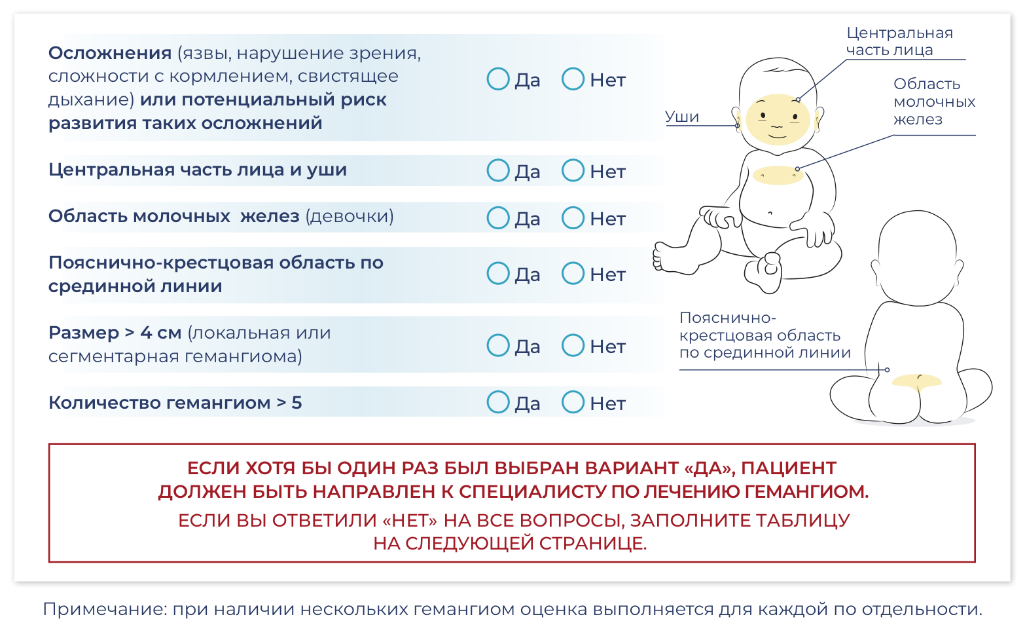 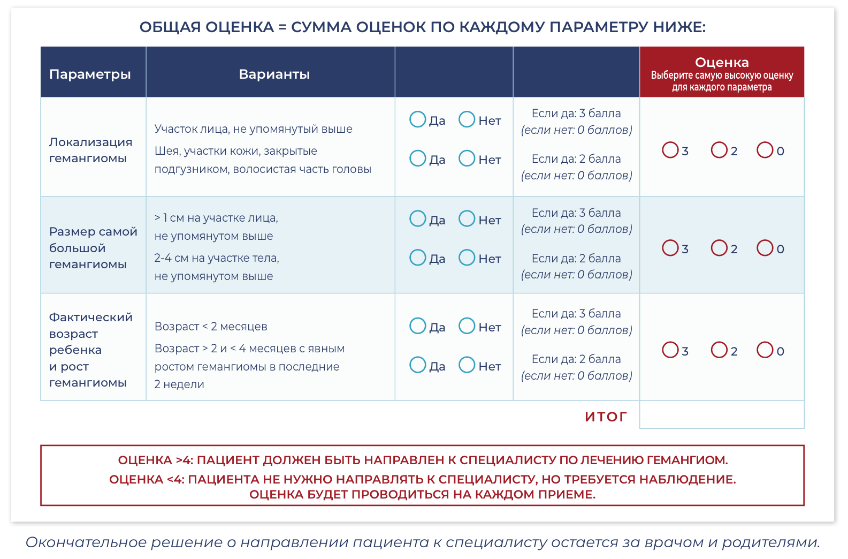 